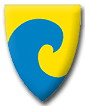 Plan for kompetanseutvikling for pedagogisk personalet og skoleledere 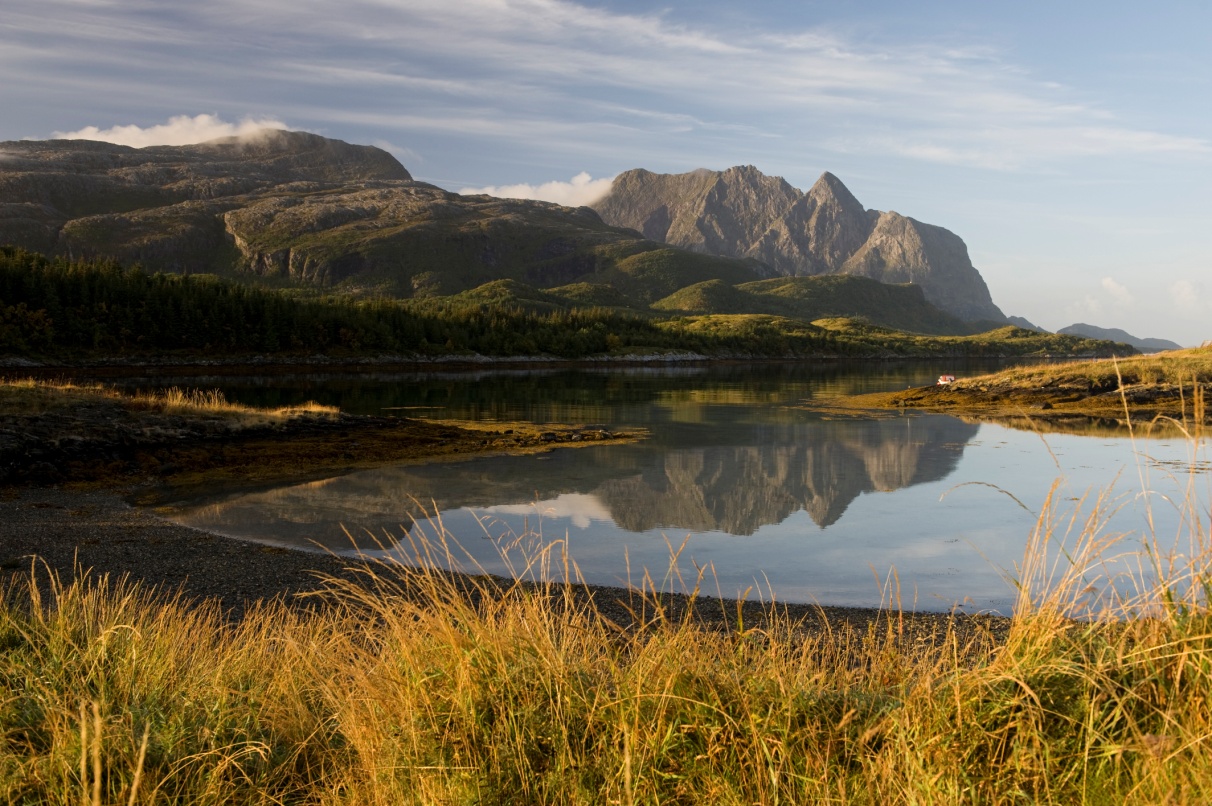 									Foto: Erlend HaarbergiDønna kommune2015-2018Vedtatt i kommunestyret 24.02.2015  sak 7/151.0 BakgrunnEn viktig forutsetning for elevens læring er lærere med høy faglig og pedagogisk kompetanse og kompetente skoleledere. Det er en utfordring at mange av dagens lærere i grunnskolen ikke har noen faglig fordypning med studiepoeng i de fagene de underviser i, og at bare en liten andel har en fordypning på minst 60 studiepoeng.Lav grad av formell kompetanse er en nasjonal utfordring. Forskriften for lærerkompetanse har økt kravene til nyansatte lærere. Selv om forskriften bare gjelder nyansatte, sender den samtidig et klart signal om hvilken kompetanse som er forventet av dagens lærere. Kompetanseutvikling er et kommunalt og fylkeskommunalt skoleeieransvar som må være forankret i lokale behov i den enkelte kommune og fylkeskommune, på den enkelte skole og hos den enkelte lærer.Gjennom strategien «Kompetanse for kvalitet» har skoleeiere, lærere og nasjonale utdanningsmyndigheter siden 2009 brukt betydelige ressurser på videreutdanning og etterutdanning i prioriterte fag og områder, og rektorutdanningen. Dette er et nasjonalt samarbeid mellom KS, arbeidstakerorganisasjonene, lærerutdanningene og statlige utdanningsmyndigheter.Satsingen på kompetanseutvikling i skolen har tre hovedelementer:VidereutdanningEtterutdanningRektorutdanningDelmål («Kompetanse for kvalitet» Strategi for etter- og videreutdanning, 2012-1015):Satsing på videreutdanning har som mål å bedre elevenes resultater i prioriterte fag ved å øke antall lærere som har faglig og fag didaktisk kompetanse opp til 60 studiepoeng. Gjeldene kompetanseforskrift er et viktig grunnlag for videreutdanningenSatsingen på etterutdanning har som mål å øke lærernes kompetanse gjennom etterutdanning på prioriterte fag og områderSatsingen på rektorutdanningen har som mål å styrke skolelederens kompetanse gjennom det nasjonale rektorprogrammet2.0 Kommunen sitt ansvar:Kommunen har et ansvar for å ha riktig og nødvendig kompetanse på skolene. Ansvaret omfatter å ha et system som gir lærere og skoleledere nødvendig kompetanseutvikling.Dette er fastsatt i Opplæringsloven § 10-8 Kompetanseutvikling:«Skoleeieren har ansvar for å ha riktig og nødvendig kompetanse i virksomheten. Skoleeier skal ha et system som gir undervisningspersonalet, skoleledere og personalet med særoppgaver i skoleverket mulighet til nødvendig kompetanseutvikling, med sikte på å fornye og utvide den faglige og pedagogiske kunnskapen og holde seg orientert om og være på høyden med utviklingen i skolen og samfunnet.»Kommunen skal:forankre for og etter- og videreutdanning i egen organisasjonkartlegge behov for kompetanseutvikling hos det pedagogiske personalet og på den enkelte skole i samarbeid med partenei samarbeid med organisasjonene lage plan for kompetanseutvikling for pedagogisk personale og skoleledere der statlig finansierte tiltak inngår som en integrert del, og forankre planen politiskdelta i satsningen på videreutdanning for lærere gjennom å legge til rette for deltakelse, dekke en andel av vikarutgiftene og utgifter til reise, opphold, læremidler m.v.samarbeide med organisasjonene og lærerutdanningsinstitusjonene om kvalitet, relevans, tilrettelegging og tilpasning av tilbudene om etter- og videreutdanningforeta nødvendige evalueringer av gjennomføringen av lokale planer i samarbeid med parteneTiltakene i denne strategien skal inngå i en helhetlig lokal plan som omfatter alle typer kompetanseutviklingstiltak for målgruppene. Arbeidet med utvikling og gjennomføring av planen skal skje i samarbeid med arbeidstakerorganisasjonene.3.0 MålDønna kommune har følgende mål for kompetanseutviklingen (tilstandsrapporten 2013):Dønna kommune skal ha en bemanning i skolen med god kompetanseAlle lærere som underviser i norsk og matematikk på barnetrinnet skal ha minst 30 studiepoeng i faget, og at lærere på ungdomstrinnet skal ha minst 60 studiepoeng i norsk, matematikk eller engelsk når de underviser i faget.4.0 Videreutdanning:Forskning viser at endringer som skal bidra til å styrke kvaliteten i opplæringen må bygge på lokale erfaringer og utfordringer. Lokale tiltak og prioriteringer må derfor ta utgangspunkt i skoleeiers, skolenes og lærernes kartlagte behov for videreutdanning. Den enkelte skole og skoleeier bør arbeide for å utvikle en delingskultur for ny kompetanse på den enkelte skole og i den enkelte kommune. Skoleeier kan lokalt legge inn forutsetninger om kunnskapsdeling for den som deltar i videreutdanningen, for eksempel gjennom deltakelse i faglige nettverk på skolen eller mellom skoler.Årlige milepæler:Hver høst gjennomføres det kartlegging og prioritering av kompetansebehov ved den enkelte skole i samarbeid med fagorganisasjonene. Denne sendes inn til kommunenivået med frist 1.november.Kommunenivået utarbeider så et forslag til en lokal handlingsplan for kommende skoleårPolitisk behandling av lokal handlingsplan i februarFrist 15. mars for søknader fra lærerneFrist 15. april godkjenning/avslag fra skoleeierFrist 1.juni svar fra utdanningsdirektoratet4.1 Kriterier for utvelgelse:Det utvikles kriterier for prioritering av studieplassene i samarbeid med partene dersom det viser seg å være flere som ønsker videreutdanning enn hva det er midler til. Til videreutdanningstilbudene skal skoleeier prioritere lærerne ved skoler og i fag med store mangler i faglig kompetanse.5.0 Etterutdanning:Etterutdanning skal bidra til å øke elevenes læringsutbytte. Med etterutdanning menes all planlagt og systematisk kompetanseutvikling som ikke gir studiepoeng. Etterutdanning kan være individuell, gruppebasert eller skolebasert.Den statlige støtten til etterutdanning skal målrettes mot fag og områder som det er særlig behov for å styrke på landsbasis. Etterutdanningen skal være rettet inn mot lærere som profesjonsutøvere og skolen som lærende organisasjon. Viktige prioriteringer fra nye stortingsmeldinger er blant annet regne- og leseopplæring, klasseledelse, vurdering for læring, spesialpedagogikk og andrespråkspedagogikk.Dønna kommune skal i perioden være med på to etterutdanningsprosjekter, «LP-modellen» og «Ungdomstrinnet i utvikling».«LP-modellen»LP-modellen er en strategi for å arbeide med Kunnskapsløftet og støttes økonomisk av Utdanningsdirektoratet. Nasjonalt senter for læringsmiljø og atferdsforskning er hovedansvarlig for implementering i norske skoler med PPT som viktige samarbeidspartnere. LP-modellen har som mål å utvikle gode læringsmiljø for alle. Modellen omfatter:Analyse og refleksjon i et systemperspektivTiltaksutviklingEvalueringKommunen har inngått en treårig kontrakt med oppstart høsten 2014 på vegne av Løkta oppvekstsenter, Dønna barne- og ungdomsskole og Dønna barnehage. Med utgangspunkt i deltakelse i LP-modellen ble det sendt inn en søknad om skjønnsmidler. Det ble våren 2014 innvilget kr. 400 000 i prosjektstøtte fra Fylkesmannen. 5.2 Ungdomstrinnet i utvikling (UiU):UiU er en nasjonal satsing med tilbud om støtte til lokalt utviklingsarbeid i klasseledelse, regning, lesing og skriving. Satsingen har tre sentrale virkemidler – skolebasert kompetanseutvikling, lærende nettverk og pedagogiske ressurser. Alle skolene med ungdomstrinn får i perioden 2013-2017 tilbud om å delta. Dønna kommune deltar i pulje 3 som starter våren 2015. Hver pulje varer i tre semestre.6.0 Rektorutdanning:Gjennom rektorutdanningen ønsker staten å gi rektorer et opplæringstilbud som gir oppdatert kompetanse og er stimulerende, relevant og praktisk anvendbart. Målet med utdanningen er at den enkelte rektor skal bli bedre i stand til å utføre sine lederoppgaver i den praktiske hverdagen. Gjennom utdannelsen skal rektor få en klarere forståelse av sin lederrolle og få økt styrke til å stå i rollen. Utdanningen skal også gi kompetanse og redskaper til å løse de viktigste utfordringene som en rektor står ovenfor.Dønna kommune har prioritert rektorutdanningen for sine rektorer. Kommunalsjef 2 gjorde ferdig sin utdanning høsten 2013 (var ved oppstart av utdanningen rektor ved DBU). Rektor ved Dønna barne- og ungdomsskole startet opp med rektorutdanningen høsten 2014. Målet er at rektor ved Løkta oppvekstsenter skal starte opp høsten 2015.7.0 Revidering av plandokumentet:Hele plandokumentet revideres høsten 2018.Handlingsplan skoleåret 2014-15Videreutdanning:Hvert år vil det bli gjennomført en kartlegging av kompetansebehovet ved skolene. Dette slik at en kan prioritere fagbehov ved videreutdanning og ved nytilsettinger. Frist for kartlegging er 1. novemberKartlegging av fagbehov 2014-15:Det er gjennomført kartlegging av kompetansen ved Løkta oppvekstsenter og Dønna barne- og ungdomsskole. Kartleggingen viser følgende:Kartleggingen viser et klart behov for å løfte kompetansen både ved Dønna barne- og ungdomsskole og ved Løkta oppvekstsenter. Dette i forhold til et mål om 30 studiepoeng i fagene norsk og matematikk på barnetrinnet og 60 studiepoeng i fagene norsk, matematikk og engelsk på ungdomstrinnet.Med utgangspunkt i kartleggingen er følgende fag prioritert:Dønna barne- og ungdomsskole:Engelsk og matematikkNorskLøkta oppvekstsenter:EngelskMatematikkInformatikkNorsk – nybegynneropplæringSpesialpedagogikkDet er ikke satt av penger til videreutdanning av lærer i 2015. I økonomiplanen for 2015-2018 er det avsatt kr 111.000 i 2016 og kr 156.000 i 2017.Etterutdanning:Skolene i Dønna skal skoleåret 2014-15 være med i følgende etterutdanningsprosjekt:LP-prosjektetUngdomstrinnet i utviklingRektorutdanning:Oppstart høsten 2014: rektor ved Dønna barne- og ungdomsskoleOppstart høsten 2015: rektor ved Løkta oppvekstsenterDønna barne- og ungdomsskoleDønna barne- og ungdomsskoleDønna barne- og ungdomsskole30 studiepoeng60 studiepoeng (eller mer)Norsk142Matematikk53Engelsk60RLE72Samfunnsfag43Naturfag52Musikk21Kunst & håndverk20Kroppsøving23Heimkunnskap60Tysk10Informatikk35Spesialpedagogikk11Løkta oppvekstsenterLøkta oppvekstsenterLøkta oppvekstsenter30 studiepoeng60 studiepoeng (eller mer)Norsk31Matematikk20Engelsk00RLE20Samfunnsfag00Naturfag11Musikk10Kunst & håndverk20Kroppsøving10Heimkunnskap10Tysk00Informatikk00Spesialpedagogikk10